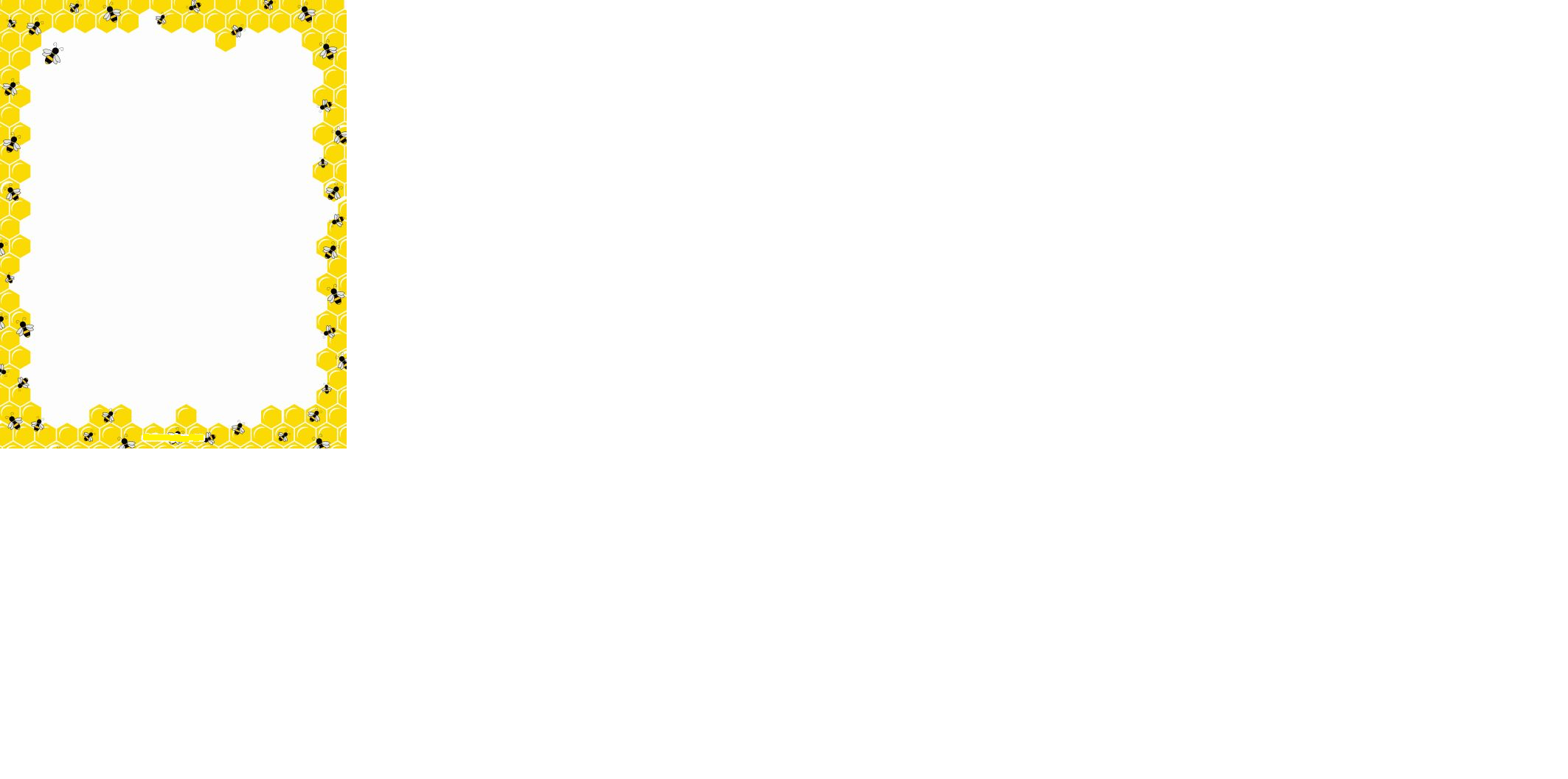 Darželio grupės „Bitutė“ ugdytinių dienos ritmas Sportinė veikla Pirmadienis 9.30 – 10.30, trečiadienis 9.30 – 10.30Muzikinė veikla Pirmadienis 9.45 – 10.15, ketvirtadienis 10.30 – 11.00Vaikų atėjimas, žaidimai7.30 – 8.40Pasiruošimas pusryčiams, pusryčiai8.40 – 9.10Rytinė mankšta9.10 – 9.30Ugdomoji veikla9.30 – 10.30Priešpiečiai10.30 – 11.00Pasivaikščiojimas lauke11.00 – 11.50Pasiruošimas pietums11.50 – 12.10Pietūs, pasiruošimas miegui12.10 – 12.30Kėlimasis, popietinė veikla12.30 – 15.00Pasiruošimas vakarienei, vakarienė15.30 – 16.00Žaidimai, ėjimas namo16.00 – 18.00